Урок в 6 классе учитель трудового обучения Кравченко Любовь АнатольевнаТема: Как на Масленой неделе. Цель: Научить обучающихся делать куклу-оберег Масленица, печь печенье –солнышко. Задачи: а) обучающие – ознакомить обучающихся с народными традициями русской культуры(обряды на Масленицу);  развивать  интерес к кулинарному делу(печенье-солнышко).б) развивающие – научить изготавливать куклу-оберег, умение самостоятельно замешивать тесто.в) воспитательные – прививать уважение к укладу жизни, быту, обычаям предков, уважение друг к другу.Оборудование:Компьютер Презентация «Масленица». Нитки шерстяные белые и цветные, цветная бумага.Ход урока:- Как на Масленой неделе из печи блины летели! О чем сегодня на уроке мы будем говорить?          Конечно о Масленице. Традиционные атрибуты празднования Масленицы – чучело Масленицы, забавы, катание на санях, гулянья. Пекут блины, лепешки, печенье – солнышко. Ходят в гости к родным и друзьям.Сегодня мы пойдем в гости к Хозяевам в кабинет кулинарию. Где нас научат печь печенье и делать куклу-оберег Масленица.- Здравствуйте, хозяева. Чем угощать будите?Звучит русская народная музыка, песни про Масленицу.Хозяин замешивает песочное тесто. Раздает отпечатанные рецепты печенья.Рецепт печенья – солнышко. Ингредиенты:200 гр. масла сливочного, 1 стакан сахара, 1 ч. ложка соды, 2 яйца, 2 стакана муки. Замешать тесто, вырезать печенье-солнышко. Выпекать в духовке 15 мин. При 180 градусах. 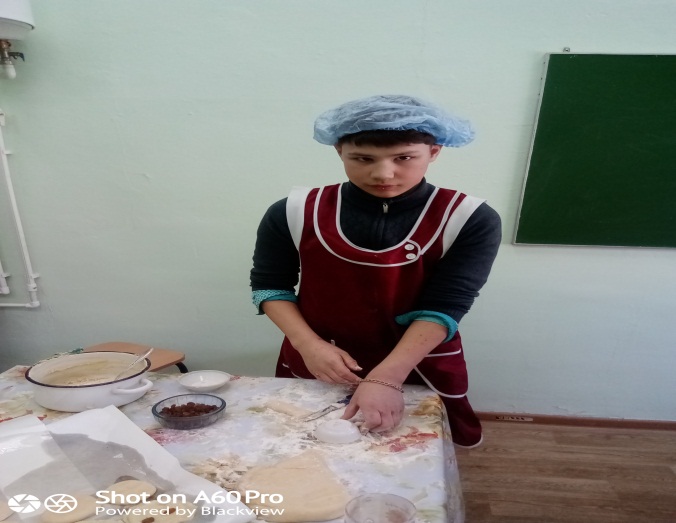 2. Хозяюшка дома учит девочек как сделать куклу-оберег Масленицу.- Куклу оберег делают без использования ножниц и иголки.А) Берем белые нитки, наматываем на картонку или книгу. 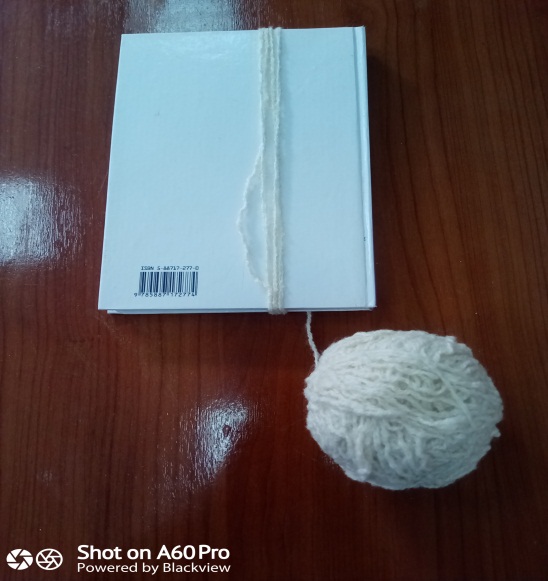 Б) Снимаем нитки, разрезаем низ ниток.В) Формируем голову.Г) Плетем косички-руки. 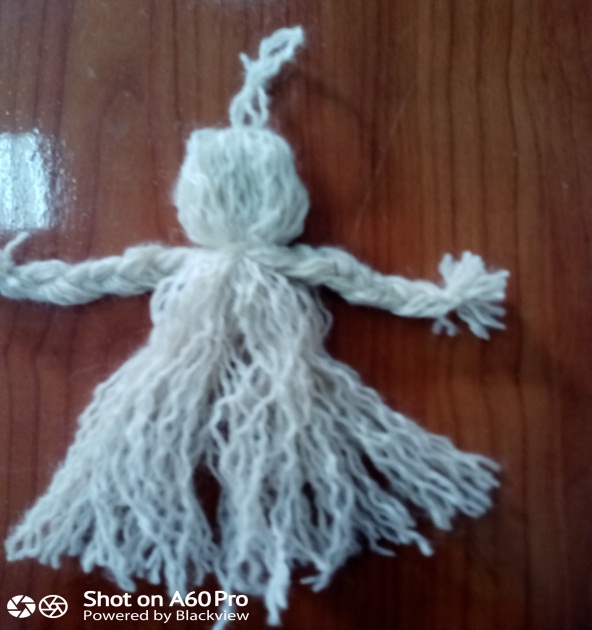 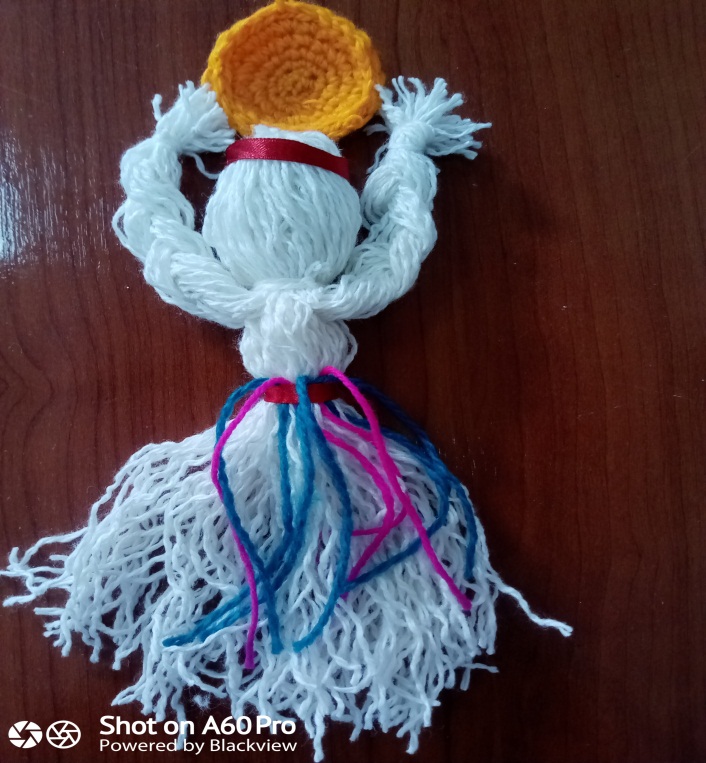 Кукла-оберег готова.3. Итог урока.- Понравился урок?- Что интересного и запоминающего было на уроке?